   «02 » октябрь 2015 й.                 № 151                       «02 » октября  2015 г.                               Об изменении адреса  жилого дома      В соответствии с постановлением  Правительства РФ от 19 ноября 2014 г. №1221 «Об утверждении Правил присвоения, изменения и аннулирования адресов» на основании входящего заявления гражданина Давлетгареева Тимиргарея Давлетгареевича, в целях обеспечения учета и оформления объектов недвижимости, постановляю:     1.Изменить адрес жилого дома, с кадастровым номером 02:53:032401:32, имеющий адресные ориентиры: Республика Башкортостан, Шаранский район,  д.Кубаляк, ул.Центральная,д.6 на «Республика Башкортостан, Шаранский район, д.Кубаляк, ул.Центральная,д.12.    2.Контроль за исполнением настоящего постановления возложить на управляющего делами администрации сельского поселения Мичуринский сельсовет муниципального района Шаранский район.  Глава  сельского поселения                                           В.Н.Корочкин           ҠАРАР                                                                       ПОСТАНОВЛЕНИЕ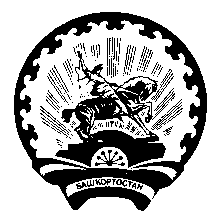 